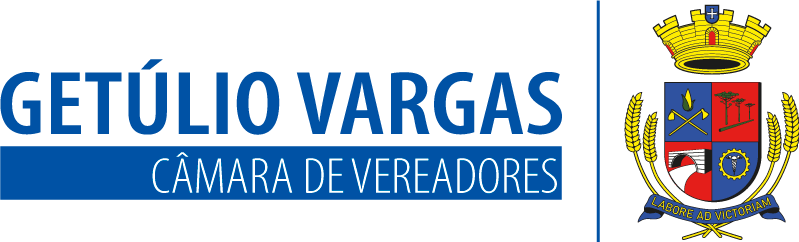 BOLETIM INFORMATIVO Nº. 026/2024Sessão Ordinária do dia 27 de junho de 2024, às 18h30, realizada na sede do Poder Legislativo, na Sala das Sessões Engenheiro Firmino Girardello, sob a Presidência do Vereador Aquiles Pessoa da Silva, secretariado pelo vereador Domingo Borges de Oliveira, 1º Secretário, com presença dos Vereadores: Dinarte Afonso Tagliari Farias, Dianete Maria Rampazzo Dalla Costa, Ines Aparecida Borba, Jeferson Wilian Karpinski, Gilmar José Zambrzycki, Nilso João Talgatti e Paulo Dall Agnol.PROPOSIÇÕES EM PAUTAProjeto de Lei nº 053/2024 de 25/06/2024 – Executivo Municipal – Autoriza a abertura de Crédito Adicional Especial no orçamento do exercício de 2024 e dá outras providências.APROVADO POR UNANIMIDADE.Projeto de Lei nº 054/2024 de 25/06/2024 – Executivo Municipal – Autoriza a abertura de Crédito Adicional Especial no orçamento do exercício de 2024 e dá outras providências.APROVADO POR UNANIMIDADE.Projeto de Lei nº 055/2024 de 25/06/2024 – Executivo Municipal – Autoriza a abertura de Crédito Adicional Especial no orçamento do exercício de 2024 e dá outras providências.APROVADO POR UNANIMIDADE.Projeto de Lei nº 057/2024 de 25/06/2024 – Executivo Municipal – Revoga a Lei Municipal nº 4.536/2011.APROVADO POR UNANIMIDADE.Projeto de Lei Legislativo nº 008/2024 de 21/06/2024 – Mesa Diretora – Fixa os subsídios do Prefeito e Vice/Prefeito Municipal, dos Vereadores e dos Secretários Municipais para a Legislatura 2025 a 2028 e dá outras providências. APROVADO POR UNANIMIDADE.Confira a íntegra das proposições em pauta no link:tinyurl.com/2eqjsx4t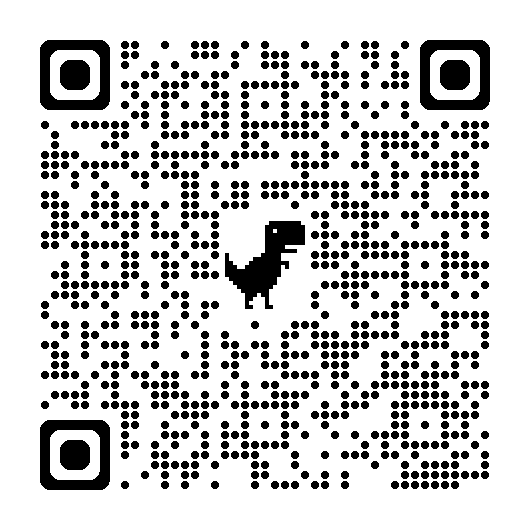 AVISOSDe acordo com a Ordem de Serviço n.º 01/2024,  em conformidade com a Lei Federal n.º 9.504/1997 (Lei das Eleições) e a Lei Complementar Federal n.º 64/1990 (Lei das Inelegibilidades), estão suspensas as transmissões ao vivo e reprises pelo canal do YouTube das Sessões Ordinárias, Extraordinárias, Sessões Especiais ou de Homenagens durante o período de 28 de junho de 2024 até 7 de outubro de 2024;A próxima sessão plenária ordinária acontece no dia 04 de julho (quinta-feira), às 18h30;O contato com o Poder Legislativo poderá ser feito por telefone através do número (54) 3341 3889, ou pelo e-mail: camaravereadoresgv@gmail.com;O atendimento na Casa acontece das 8h30 às 11h30 e das 13h30 às 17h de segunda a sexta-feira;Para mais informações acesse: getuliovargas.rs.leg.br.Para mais informações acesse:getuliovargas.rs.leg.brGetúlio Vargas, 28 de junho de 2024Aquiles Pessoa da SilvaPresidente